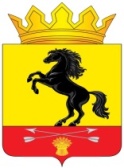                 АДМИНИСТРАЦИЯМУНИЦИПАЛЬНОГО ОБРАЗОВАНИЯ       НОВОСЕРГИЕВСКИЙ РАЙОН         ОРЕНБУРГСКОЙ ОБЛАСТИ                 ПОСТАНОВЛЕНИЕ__22.03.2023__ №  __199-п______________                  п. НовосергиевкаО дополнении перечня муниципальногоимущества МО Новосергиевский районОренбургской области, свободного от прав третьих лиц, используемого в целях предоставленияего во владение и (или)в пользование на долгосрочной основе субъектам малого и среднего предпринимательства и организациям, образующим инфраструктуру поддержкисубъектов малого и среднего предпринимательства             В соответствии со  ст. 18 Федерального закона от 24.07.2007 № 209-ФЗ «О развитии малого и среднего предпринимательства в Российской Федерации», Федеральным законом от 22.07.2008 № 159-ФЗ «Об особенностях отчуждения недвижимого имущества, находящегося в государственной собственности субъектов Российской Федерации или в муниципальной собственности и арендуемого субъектами малого и среднего предпринимательства, и о внесении изменений в отдельные законодательные акты Российской Федерации», предложения балансодержателя:           1. Дополнить  перечень муниципального имущества МО  Новосергиевский район Оренбургской области, свободного от прав третьих лиц, используемого в целях предоставления его во владение и (или) в пользование на долгосрочной основе субъектам малого и среднего предпринимательства и организациям, образующим инфраструктуру поддержки субъектов малого и среднего предпринимательства, утвержденным постановлением администрации МО Новосергиевский район от 18.10.2017 № 1091-п, согласно приложению.           2. Контроль за исполнением настоящего постановления возложить на заместителя главы администрации района по экономическим вопросам  И.И. Кривошееву.            3. Постановление вступает в силу с момента его подписания и подлежит опубликованию на официальном сайте администрации МО Новосергиевский район.Глава администрации района                                                                                   А.Д. Лыков Разослано: Кривошеевой И.И., Гайсиной Л.И.,  орготделу,  прокурору.                                                                                        Приложение  к постановлению администрации      Новосергиевского района       от  22.03.2023         № 199-пПеречень муниципального имущества МО Новосергиевский район Оренбургской области, свободного от прав третьих лиц, используемого в целях предоставления его во владение и (или) в пользование на долгосрочной основе субъектам малого и среднего предпринимательства и организациям, образующим инфраструктуру поддержки субъектов малого и среднего предпринимательства№ п/пНаименование имуществаМестонахождение имуществаАрендуемая площадьЦель использования имущества 1Земельный участок с кадастровым номером 56:19:1002046:183, категория земель: земли населенных пунктов, разрешенное использование: обслуживание автотранспорта (Код 4.9) Оренбургская область, Новосергиевский район, п. Новосергиевка, земельный участок расположен в центральной части кадастрового квартала 56:19:10020464500 кв.м.Обслуживание автотранспорта  